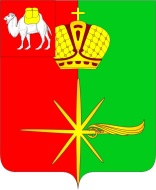 АДМИНИСТРАЦИЯКАРТАЛИНСКОГО ГОРОДСКОГО ПОСЕЛЕНИЯЧЕЛЯБИНСКОЙ ОБЛАСТИРАСПОРЯЖЕНИЕО проведении  аукциона на  правозаключения договоров  аренды земельных участков   	Руководствуясь статьёй 39.12 Земельного кодекса Российской Федерации от 25.10.2001года №136-ФЗ,           1. Предоставить на аукционе, открытом по составу участников, с открытой формой подачи предложений о цене, право на заключение договоров аренды земельных участков с кадастровыми номерами: 74:08:4701020:1379, 74:08:4701016:714, 74:08:4702001:17, 74:08:4701040:1374 (годовой размер арендной платы), согласно приложению.     	2. Управлению по имущественной и земельной политике Карталинского муниципального района (Селезневой Е.С.) организовать проведение аукциона на право заключение договора аренды земельного участка, опубликовать в газете «Метро» и разместить на официальных сайтах: http://www.kartaly74.ru, http://www.torgi.gov.ru извещение о проведение аукциона. 	3. Контроль за исполнением настоящего распоряжения оставляю за собой.   Глава Карталинскогогородского поселения                                                                           В.Н. Верета«___11___»____10____2021 г. №___112-р___                            г. Карталы